PENNSYLVANIAPUBLIC UTILTY COMMISSIONHarrisburg, PA  17105-3265							Public Meeting held December 7, 2017Commissioners Present:	Gladys M. Brown, Chairman	Andrew G. Place, Vice Chairman	Norman J. Kennard, Statement	David W. SweetJohn F. Coleman, Jr.Pennsylvania Public Utility Commission	:		R-2017-2595853	The Pennsylvania Office of Consumer Advocate	:		C-2017-2603058	The Pennsylvania Office of Small Business Advocate	:		C-2017-2603512Barbara McDade	:		C-2017-2603050Noel Netel	:		C-2017-2601550Theresa Sylvester	:		C-2017-2603078Dolores Landis	:		C-2017-2603587John Hooks	:		C-2017-2603669Casey Hogan	:		C-2017-2604355Stockton Alloway	:		C-2017-2604423Fred Wesner	:		C-2017-2604854Michael Saville	:		C-2017-2604937Paul Walaski	:		C-2017-2607003Gail Purdy	:		C-2017-2607376Ronald Russo	:		C-2017-2607392Stephen Schwarz	:		C-2017-2607408Barry Fenicle	:		C-2017-2607439Margaret O’Leary	:		C-2017-2607455Dolores Ferraro	:		C-2017-2608009Hofmann Industries Inc.	:		C-2017-2608461Nancy Bruce Harris	:		C-2017-2608964Raymond Saunders	:		C-2017-2609614Remedios Leynes	:		C-2017-2609712Alice Piper	:		C-2017-2609820Alfred Kump	:		C-2017-2609834Angel Pardellas	:		C-2017-2610358Philip Codelka	:		C-2017-2610380Ronald Serafin	:		C-2017-2611289Linda Waddington-Tully	:		C-2017-2611329David Dulebohn	:		C-2017-2611485Shannon Brown	:		C-2017-2611572Maria Salve	:		C-2017-2611604Michael Pope	:		C-2017-2611968James McLaughlin	:		C-2017-2612710Christopher Visco	:		C-2017-2612728Gerald and Susan Roe	:		C-2017-2615016Devin Olsen	:		C-2017-2617879Homer Cote	:		C-2017-2615256Scott Whitcomb	:		C-2017-2626474	:v.	:	:Pennsylvania-American Water Company	:	ORDER	BY THE COMMISSION:		We adopt as our action the Recommended Decision of Administrative Law Judges Dennis J. Buckley and Benjamin J. Myers, dated November 20, 2017;	THEREFORE,	IT IS ORDERED:1.	That the Joint Petition for Settlement of the rates investigation, including all appendices, filed by Pennsylvania American Water Company, the Office of Consumer Advocate, the Office of Small Business Advocate, the Bureau of Investigation and Enforcement the Commission on Economic Opportunity, AK Steel, and Pennsylvania American Water Large Users Group be admitted into the record of the proceeding;2.	That the Joint Petition for Settlement filed by Pennsylvania American Water Company, the Office of Consumer Advocate, the Office of Small Business Advocate, the Bureau of Investigation and Enforcement the Commission on Economic Opportunity, AK Steel, and Pennsylvania American Water Large Users Group be approved and adopted without modification.3.	That Pennsylvania American Water Company shall be permitted to file a tariff supplement incorporating the terms of the settlement and changes to its rates, rules, and regulations as set forth in the Appendices of the Joint Petition for Settlement, to become effective on at least one day’s notice after entry of the Commission’s order approving the settlement for service rendered on and after January 1, 2018, which tariff supplement increases Pennsylvania American Water Company’s rates so as to produce an increase in annual operating revenues of $61.85 million.4.	That the following Complaints are dismissed: Barbara McDade v. PAWC, Docket No. C-2017-2603050; Noel Netel v. PAWC, Docket No. C-2017-2601550; Theresa Sylvester v. PAWC, Docket No. C-2017-2603078; Dolores Landis v. PAWC, Docket No. C-2017- 2603587; John Hooks v. PAWC, Docket No. C-2017-2603669; Casey Hogan v. PAWC, Docket No. C-2017-2604355; Stockton Alloway v. PAWC, Docket No. C-2017-2604423; Fred Wesner v. PAWC, Docket No. C-2017-2604854; Michael Saville v. PAWC, Docket No. C-2017-2604937; Paul Walaski v. PAWC, Docket No. C-2017-2607003; Gail Purdy v. PAWC, Docket No. C-2017-2607376; Ronald Russo v. PAWC, Docket No. C-2017-2607392; Stephen Schwarz v. PAWC, Docket No. C-2017-2607408; Barry Fenicle v. PAWC, Docket No. C-2017-2607439; Margaret O’Leary v. PAWC, Docket No. C-2017-2607455; Dolores Ferraro v. PAWC, Docket No. C-2017-2608009; Hofmann Industries Inc. v. PAWC, Docket No. C-2017-2608461; Nancy Bruce Harris v. PAWC, Docket No. C-2017-2608964; Raymond Saunders v. PAWC, Docket No. C-2017-2609614; Remedios Leynes v. PAWC, Docket No. C-2017-2609712; Alice Piper v. PAWC, Docket No. C-2017-2609820; Alfred Kump v. PAWC, Docket No. C-2017-2609834; Angel Pardellas v. PAWC, Docket No. C-2017-2610358; Philip Codelka v. PAWC, Docket No. C-2017-2610380; Ronald Serafin v. PAWC, Docket No. C-2017-2611289; Linda Waddington-Tully v. PAWC, Docket No. C-2017-2611329; David Dulebohn v. PAWC, Docket No. C-2017-2611485; Shannon Brown v. PAWC, Docket No. C-2017-2611572; Maria Salve v. PAWC, Docket No. C-2017-2611604; Michael Pope v. PAWC, Docket No. C-2017-2611968; James McLaughlin v. PAWC, Docket No. C-2017-2612710; Christopher Visco v. PAWC, Docket No. C-2017-2612728; Gerald and Susan Roe v. PAWC, Docket No. C-2017-2615016; Devin Olsen v. PAWC, Docket No. C-2017-2617879; Homer Cote v. PAWC, Docket No. C-2017-2615256; and Scott Whitcomb v. PAWC, Docket No. C-2017-2626474.5.	 That the Complaint of Barry Fenicle v. PAWC, Docket No. C-2017-2607439, is dismissed.	6.	That the following formal Complaints are deemed satisfied:  Office of Consumer Advocate, Docket No. C-2017-2603058, Office of Small Business Advocate, Docket No. C-2017-2603512. 7.	That upon acceptance and approval by the Commission of the tariff supplement filed by Pennsylvania-American Water Company consistent with this Order, this proceeding shall be marked closed.							BY THE COMMISSION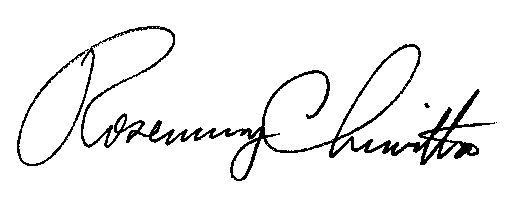 Rosemary ChiavettaSecretary(SEAL)ORDER ADOPTED:	December 7, 2017ORDER ENTERED: December 7, 2017